UNIVERSIDAD AUTÓNOMA DE NUEVO LEÓN PREPARATORIA No. 3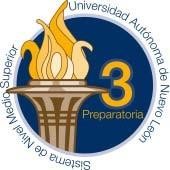 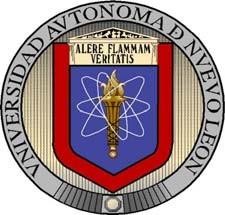 DESARROLLO DEL PENSAMIENTO LABORATORIOPARA EXAMEN EXTRAORDINARIOSETAPA 1: OPERACIÓN CON POLINOMIOSElemento de competencia: Utilizar los conceptos de la terminología algebraica para la traducción del lenguaje coloquial a una expresión algebraica y viceversa en diferentes contextos1.- Traducir del lenguaje verbal al lenguaje algebraico: “La quinta parte de la suma de tres números cualquiera” 2.- ¿Cuál es el enunciado que corresponde a la expresión a b4A 2x3  + 6x 2+4x +2DADOS LOS POLINOMIOS:B 4x3 -8x2+7x - 4 CONTESTE LOS PROBLEMASC 5x3 +2x2 +9x- 53.- Determine la suma algebraica de: A + B+  C4.- Determine la sustracción de: A -(B+ C)MULTIPLIQUE LOS SIGUIENTES POLINOMIOS5.- (6xy )( 2x2 y3  )6.- (4a2b)   (2a 3b)27.- (4x) (6x 7)EFECTUE LAS SIGUIENTES DIVISIONES,3x2 + 12x8.-3x9.- Determine el residuo de la división2a3 + a 2a 2ELIMINE SIGNOS DE AGRUPACIÓN Y SIMPLIFIQUE 10.- (12a + 44)+(3a +4 a2 )-(8a-6)11.- Calcule una expresión para el área sombreada de la siguiente figura: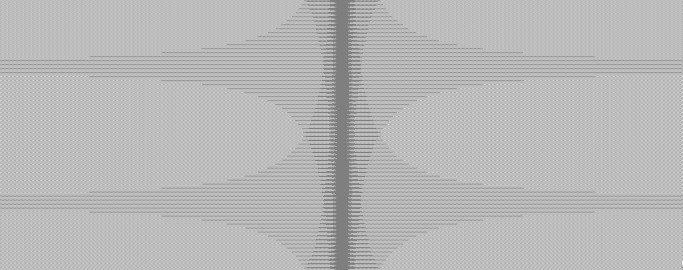 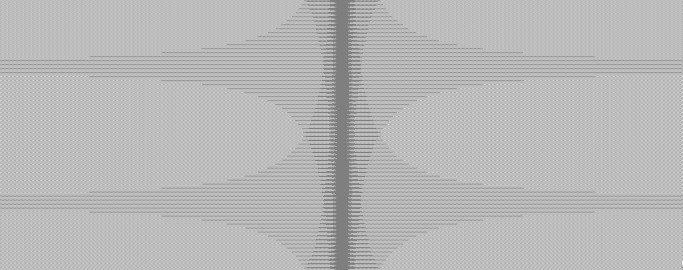 3x 14 x	6ETAPA 2: PRODUCTOS NOTABLES Y FACTORIZACIÓN DE POLINOMIOSElemento de competencia: Aplicar los diferentes tipos de productos notables y de factorización para resolver problemas de contexto.En cada uno de los siguientes casos, identifica el tipo de producto notable a efectuar, si hay varios, menciónalos en el orden apropiado.Cada uno de los siguientes casos, identifica el tipo de factorización a efectuar, si hay varios, menciónalos en el orden apropiado. Si la expresión es prima, explicítalo.ETAPA 3: ECUACION LINEAES EN UNA Y DOS VARIABLES 	Elemento de la competencia: Utilizar los productos notables y la factorización para simplificar operaciones con		expresiones algebraicas racionales.14.- Evaluar la siguiente expresión algebraica racional:4x2  x x  2parax  1a) - 2	b) 5	c) -3	d) 115.-Simplifcar las siguientes expresiones algebraicas racionales utilizando factorización y el principio de3a  12cancelación.a  4a)	4	b)	2	c) 9	d) 316.- Efectuar la siguiente SUMA de expresiones algebraicas racionales con MISMO denominador4x  x  y4 y x  yx + y	b) -4	c) 4	d)x  y17.- Efectuar la siguiente MULTIPLICACIÓN de expresiones algebraicas racionales factorizando y2x  8  x 2  y 2simplificando el	resultadox  yx  4d) 2(x  y)2b )	c)x  y2c)x  yx  yINSTRUCCIÓN: Relacionar las columnas de las siguientes ecuaciones que contienen variables en ambos miembros de la igualdad:21.- Evaluar la siguiente ecuación lineal de una variable2(x  9)  8x=5x  30x  25x  35x  2022.- Evaluar la expresión 8x + 5y para  x= 1  y y= - 2x  2x  5x  3x  6ETAPA : 4 ECUACIONES CUADRÁTICAS O DE SEGUNDO GRADO EN UNA VARIABLEElemento de competencia: Modelar matemáticamente situaciones de diferentes contextos para resolverlas mediante los diferentes métodos de solución de las ecuaciones cuadráticas.INSTRUCCIÓN: Resolver los siguientes problemas, señalando la respuesta correcta, avalando el resultado con el procedimiento.Encuentra el conjunto solución de las siguientes ecuaciones23.- X  22 =49a) x= 9 y x= -5	b) x= -9 y x= 2	c) x= 9 y x= 5	d) x= -9 y x= -224.-x  3  9a) x= 11 y x=7	b) x=11 y x=-6	c) x=-11y x=-7	d) x= -11 y x=625.- Identifica e como se representa el valor absoluto√número	b)d) n2S  c) nProductoTipo de Producto Notable(x+ 4)2(x +3)(x- 3)(m+ 2n)3(2a +b)(2a-7b) (4x22)(4x2 +2) ( p - 4q)3(2a +8)(5a+12)(3x2 y - 2z)(3x2 y - 2z)PolinomioTipo de factorizaciónx2 +7x+ 10x2 +10x +25x2 -36x3 -1x3 -5x2- 2x x22x +127x3 +64y3ECUACIONES LINEALESRESPUESTAS18.- 2x  8  1019. 12x + 24= 9x - 3620.-	x  5  15a. x  20b. x  1c. x  10